Katowice, 							
                 (nazwisko i imię)				
             (adres zamieszkania)OŚWIADCZENIE	Zgodnie z ustawą o ewidencji i identyfikacji podatków z dnia 29.07.2011r. obowiązującej 
od 01.01.2012r. oświadczam, że moja sytuacja prawno-podatkowa uprawnia mnie do posługiwania
się numerem PESEL* ...................................................lub NIP*	........................................................     Niniejszym oświadczam, że rozliczenie podatkowe składam w Urzędzie Skarbowym
wg miejsca zamieszkania/zameldowania*.......................................................................................................................................................
(dokładny adres Urzędu Skarbowego)*(odpowiednio skreślić)				
      DATA I PODPIS PRACOWNIKA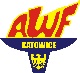 Katowice, 							
                 (nazwisko i imię)				
             (adres zamieszkania)OŚWIADCZENIE	Zgodnie z ustawą o ewidencji i identyfikacji podatków z dnia 29.07.2011r. obowiązującej 
od 01.01.2012r. oświadczam, że moja sytuacja prawno-podatkowa uprawnia mnie do posługiwania
się numerem PESEL* ...................................................lub NIP*	........................................................     Niniejszym oświadczam, że rozliczenie podatkowe składam w Urzędzie Skarbowym
wg miejsca zamieszkania/zameldowania*.......................................................................................................................................................
(dokładny adres Urzędu Skarbowego)*(odpowiednio skreślić)												
     			 DATA I PODPIS PRACOWNIKA